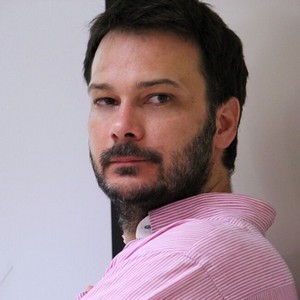 Παναγιώτης Γκεζερλής, CEO Convert GroupΟ Παναγιώτης Γκεζερλής είναι Σύμβουλος Ηλεκτρονικού Επιχειρείν και με την ομάδα του στην Convert Group καθοδηγεί δεκάδες επιχειρήσεις για την στρατηγική τους στον κλάδο του ηλεκτρονικού εμπορίου και ηλεκτρονικού επιχειρείν.Πριν ιδρύσει την Convert Group, συμβούλευσε ως freelancer πολλούς οργανισμούς για την online παρουσία τους, ενώ καθοδήγησε το e-consulting business unit του ELTRUN για 3 χρόνια. Έχει συνιδρύσει και ήταν CEO στο buldoza.gr, το οποίο θεωρήθηκε ένα από τα hottest ελληνικά startups του 2010.Έχει δραστηριοποιηθεί επίσης στην Upstream ως Head of Business Planning, συντονίζοντας πωλήσεις σε περισσότερες από 40 χώρες σε όλες τις ηπείρους και διευθύνοντας τα γραφεία της εταιρείας σε Ρώμη, Πεκίνο, Σιγκαπούρη, Βουκουρέστι, Τορόντο, πόλη του Μεξικό και Μπουένος Άιρες. Έχει διατελέσει Chief Commercial Officer στην VoiceWeb, μία πρωτοποριακή για την Eλλάδα εταιρεία στο χώρο του Speech Recognition και έχει εργαστεί σε διευθυντικές θέσεις στον κλάδο Εκτυπώσεων & Εκδόσεων.Είναι co-author σε βιβλία στρατηγικής και, όποτε βρίσκει χρόνο, γράφει στο blog του Be eBusiness. Τέλος, έχει διατελέσει γενικός διευθυντής του Ελληνικού Συνδέσμου Ηλεκτρονικού Εμπορίου για την διετία 2014-2015.